Publicado en Castellón de la Plana, Castellón el 07/12/2021 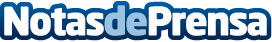 Cómo una pequeña empresa de Castellón de la Plana se convirtió en líder mundial de reputación onlineEn quince años, ReputationUP ha abierto sedes alrededor de todo el mundo y ha patentado su propio software de monitoreoDatos de contacto:ReputationUP600790569Nota de prensa publicada en: https://www.notasdeprensa.es/como-una-pequena-empresa-de-castellon-de-la Categorias: Comunicación Marketing Valencia Software Recursos humanos Actualidad Empresarial http://www.notasdeprensa.es